STUDY SET 07PICTORIAL PROJECTIONSPROBLEMS FOR LABORATORY WORK7.1 Problem 5.5 (Figure 5.122 (18))Create isometric drawings of the objects directly or through solid drawing.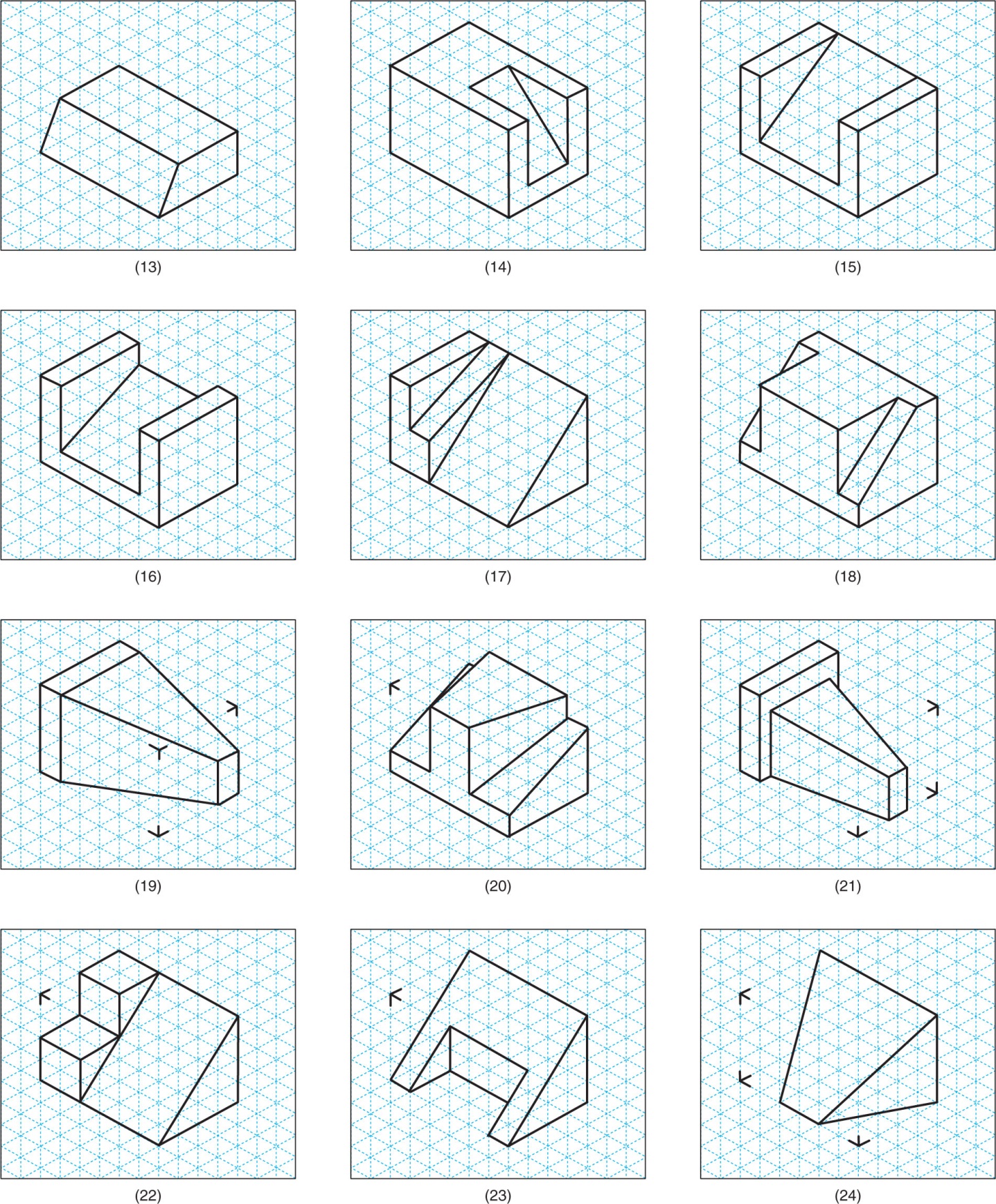 7.2 Problem 5.5 (Figure 5.122 (90))Create isometric drawings of the objects directly or through solid drawing.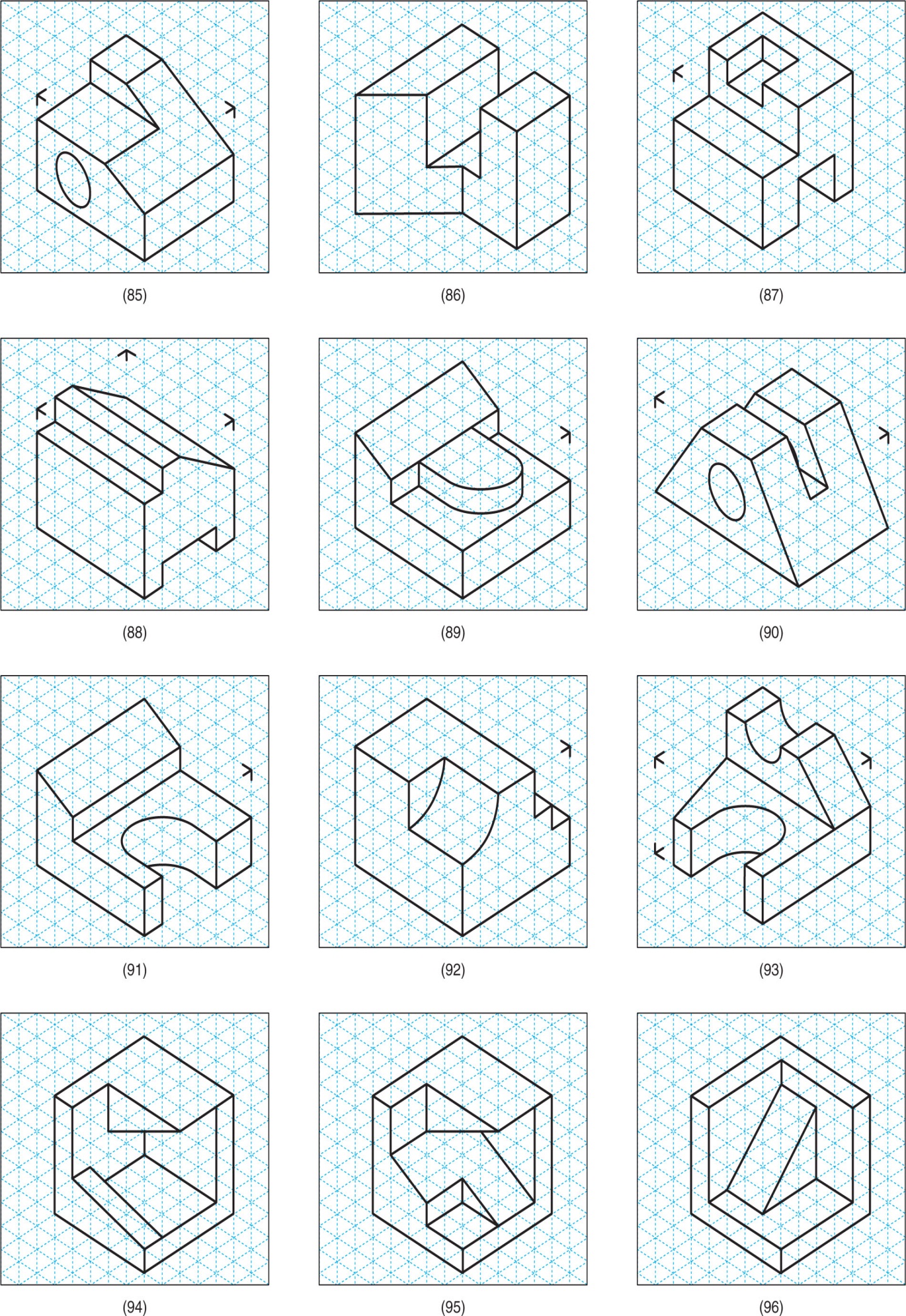 7.3 Problem 5.5 (Figure 5.122 (93))Create isometric drawings of the objects directly or through solid drawing.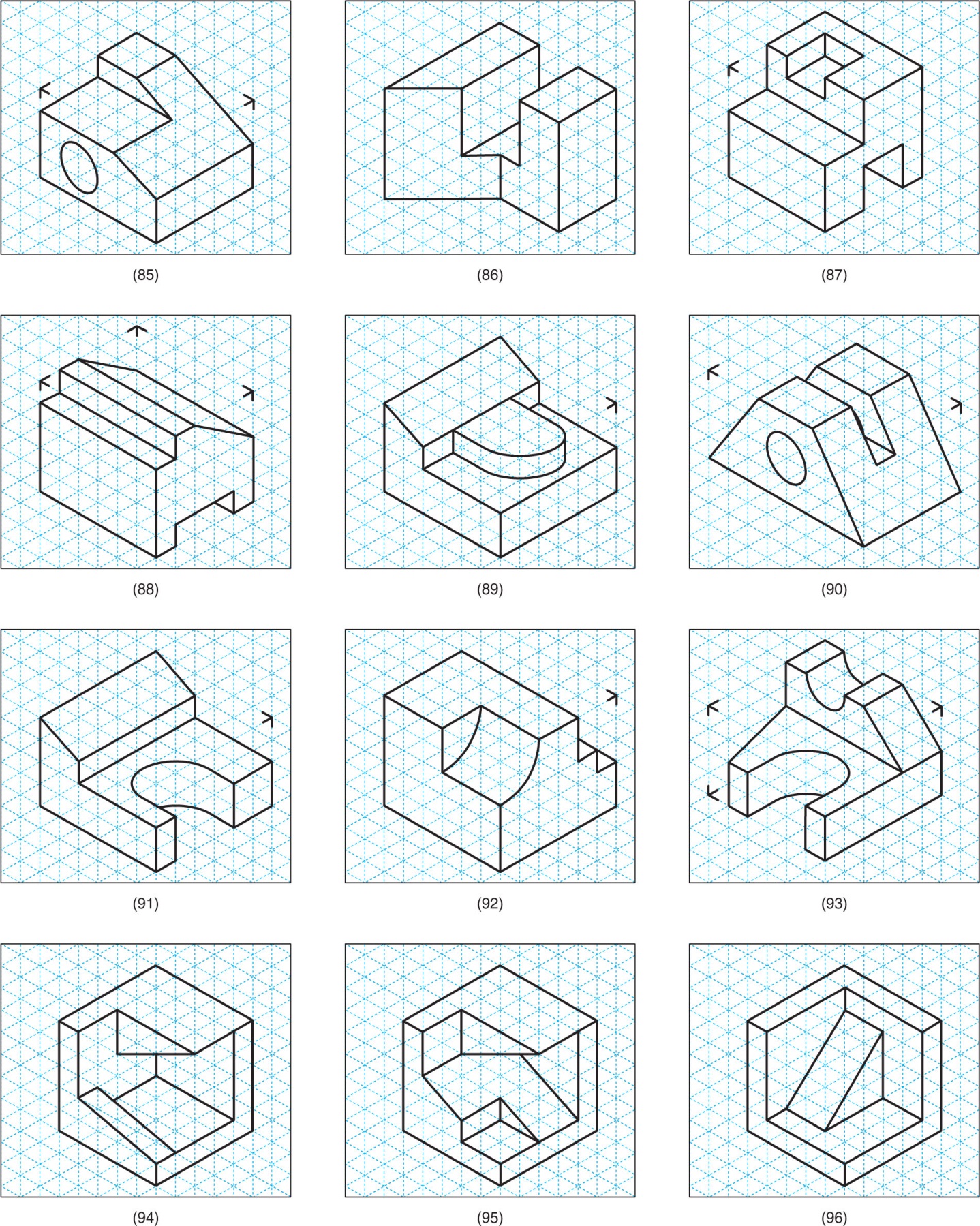 7.4 Problem 5.7 (Figure 5.130) Motor PlateCreate isometric drawings of the objects directly or through solid drawing.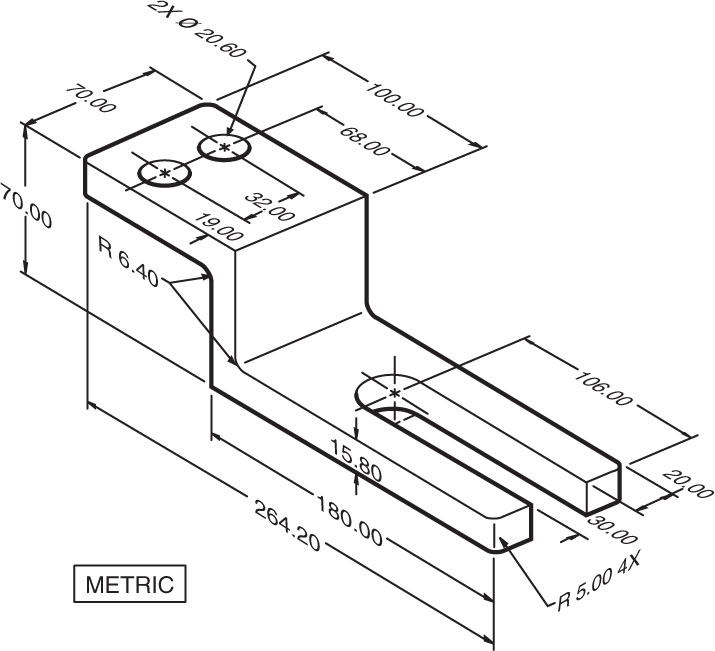 7.5 Problem 5.7 (Figure 5.136) Stop BaseCreate isometric drawings of the objects directly or through solid drawing.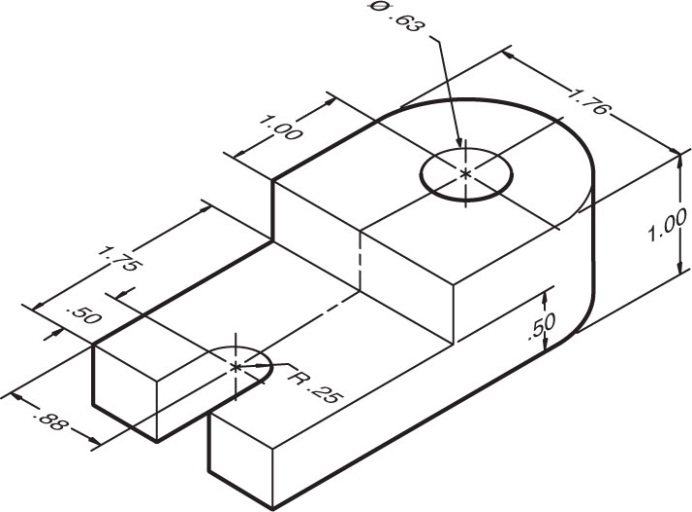 7.6 Problem 5.7 (Figure 5.154) Bearing BlockCreate isometric drawings of the objects directly or through solid drawing.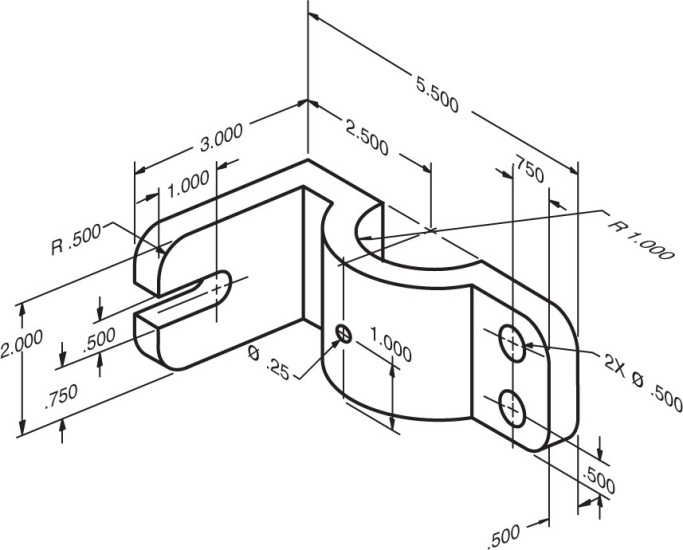 7.7 Problem 6.3 (Figure 6.23) Spindle BaseCreate isometric drawings of the objects through solid drawing.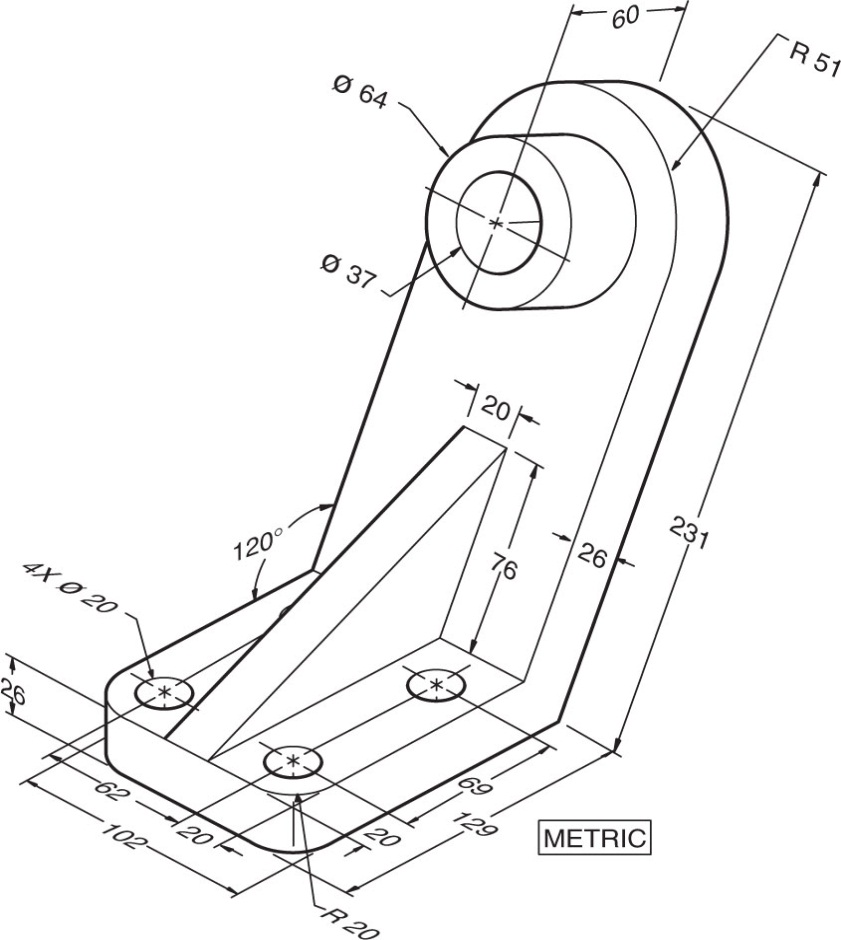 7.8 Problem 6.3 (Figure 6.28) Cylinder StopCreate isometric drawings of the objects through solid drawing.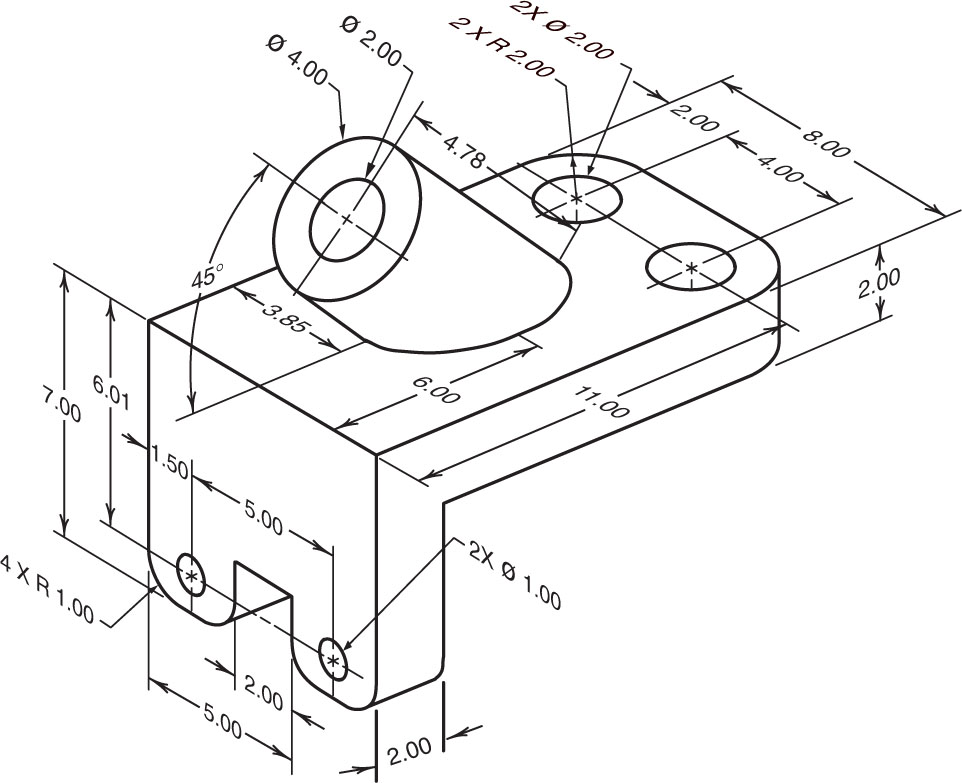 7.9 Practice Problem 7.3Sketch a one-point perspective of the object on the grid.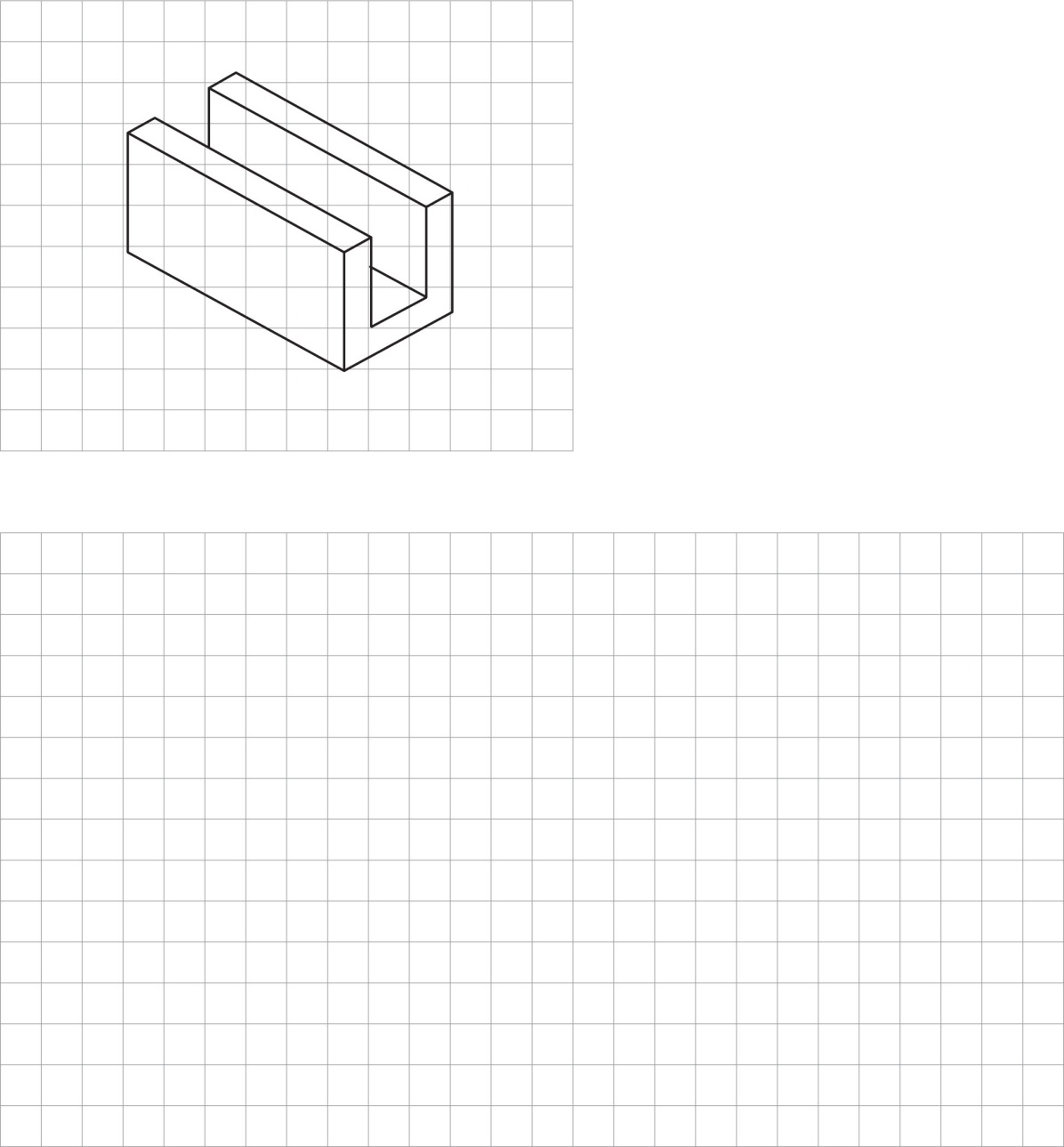 7.10 Problem 7.1 (Figure 7.60 (6))Construct the isometric view from the multiview.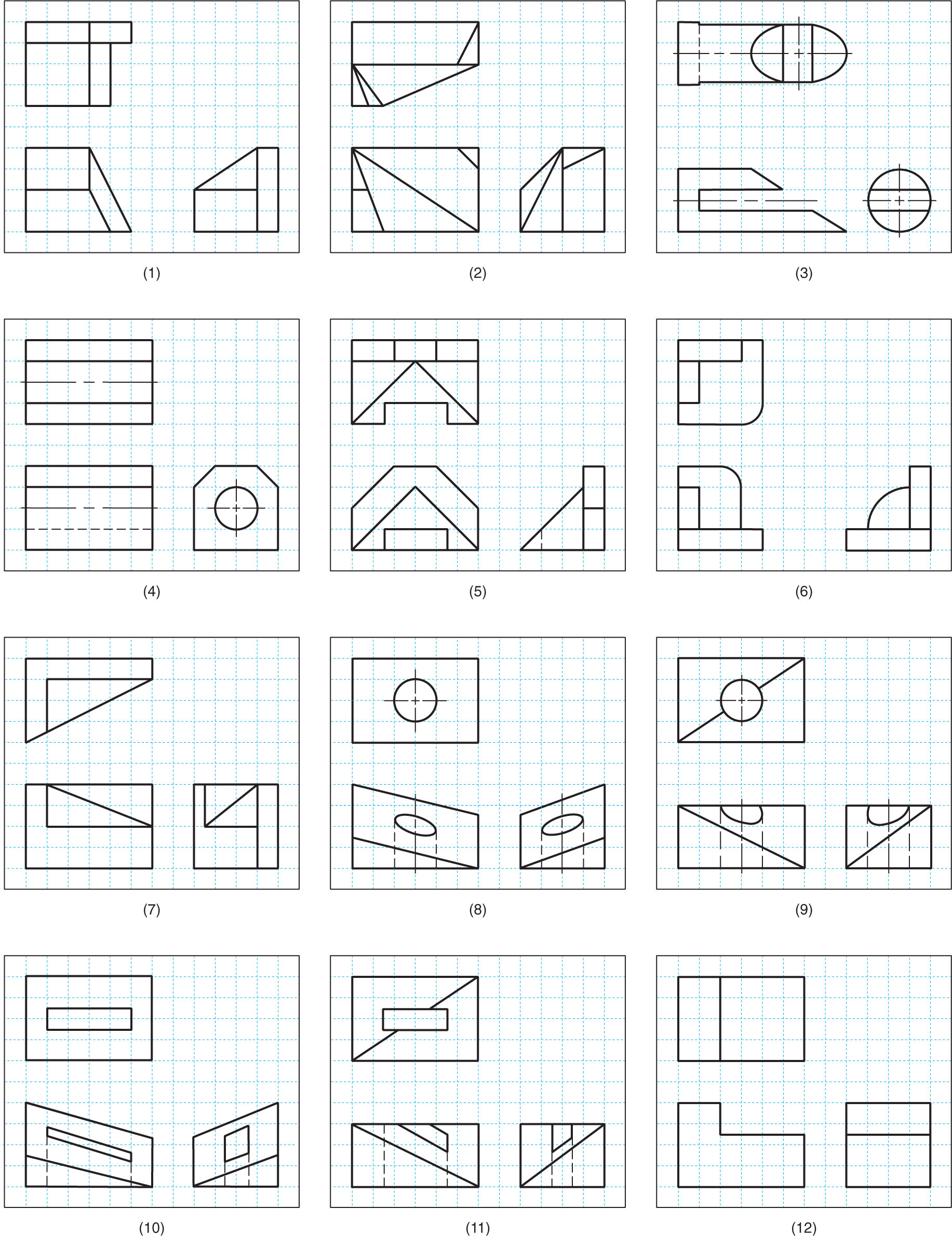 7.11 Problem 7.1 (Figure 7.60 (8))Construct the isometric view from the multiview.7.12 Problem 7.1 (Figure 7.60 (15))Construct the isometric view from the multiview.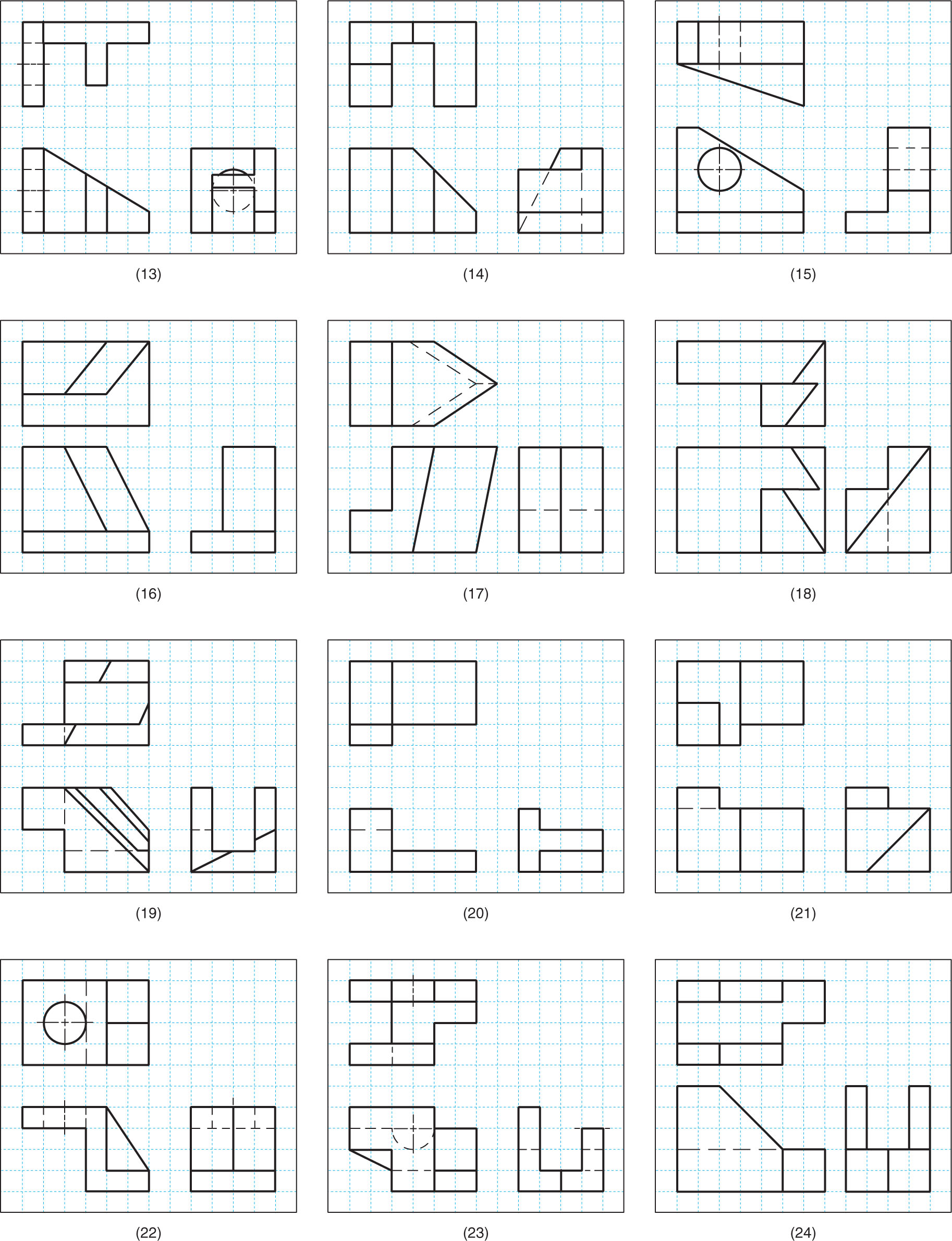 7.13 Problem 7.8 (Figure 7.62)Create one-point perspective drawing of the object.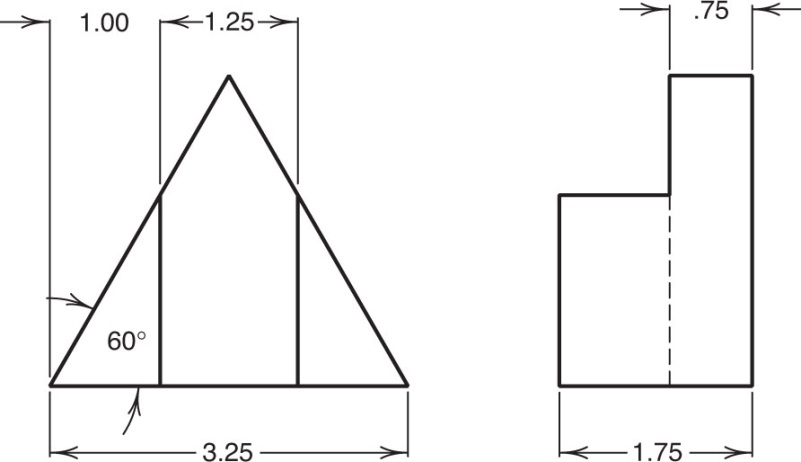 7.14 Classic Problem 3 - BracketCreate either isometric, oblique, or pictorial drawings of the object.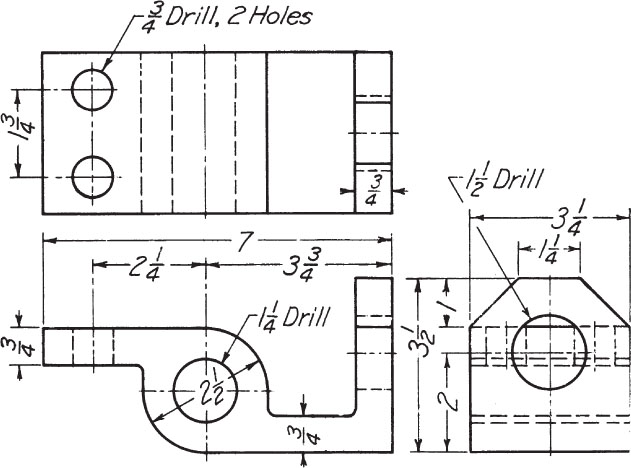 SELECTEDPROBLEMS7.1 Problem 5.5 (Figure 5.122)Construct the isometric views of the gridded objects.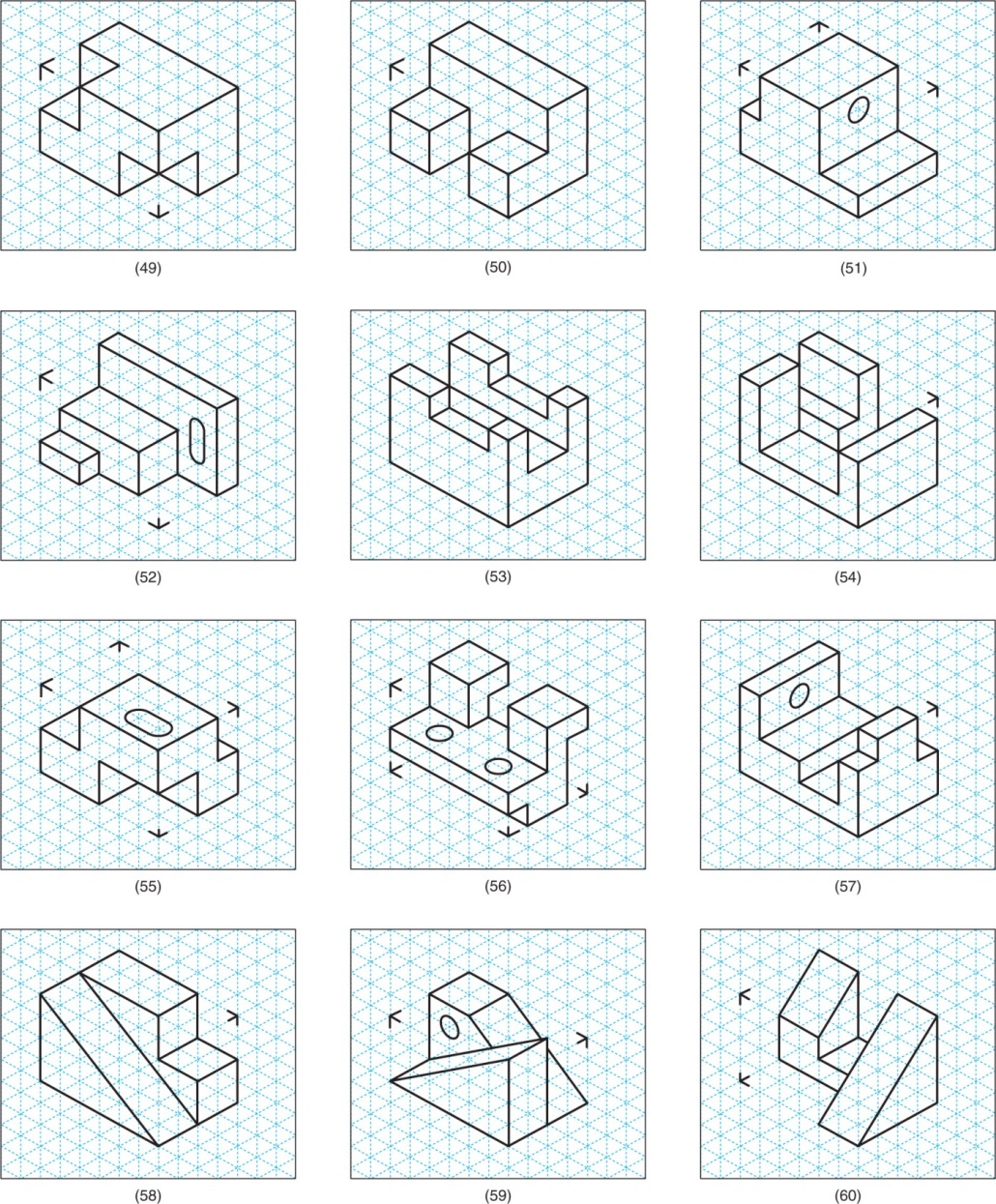 7.2 Problem 5.7 (Figure 5.128) Half PinCreate isometric drawing of the object directly or through solid drawing.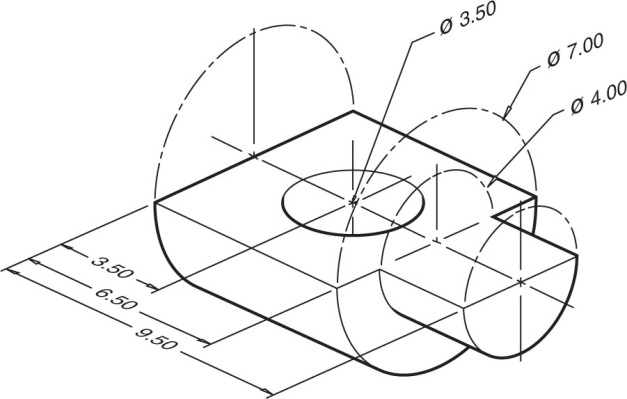 7.3 Problem 5.7 (Figure 5.133) Control BackCreate isometric drawing of the object directly or through solid drawing.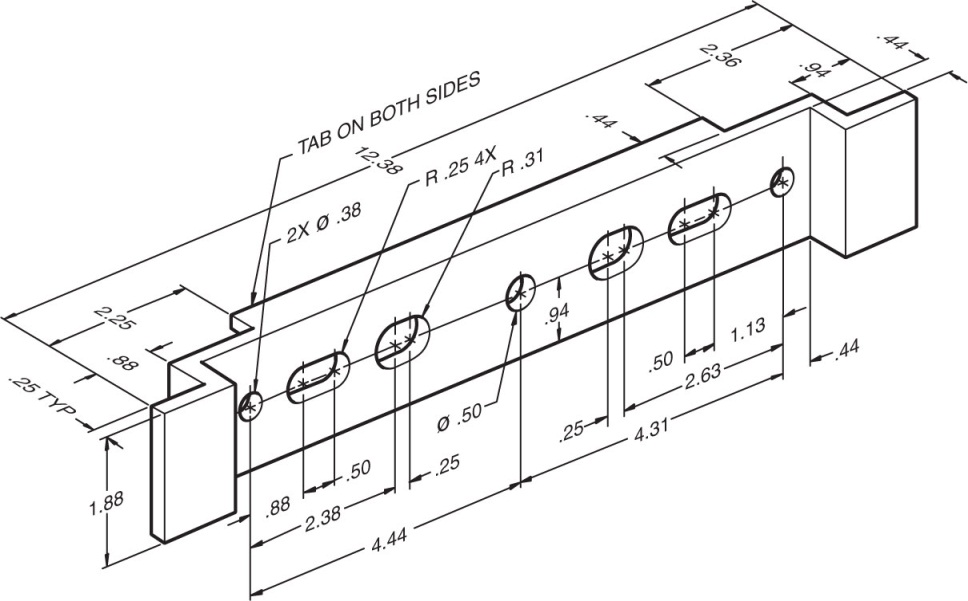 7.4 Problem 5.7 (Figure 5.136) Stop BaseCreate isometric drawing of the object directly or through solid drawing.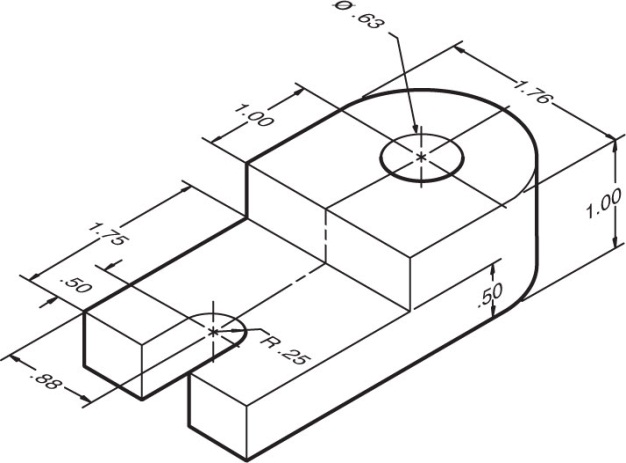 7.5 Problem 5.7 (Figure 5.139) Pen BlockCreate isometric drawing of the object directly or through solid drawing.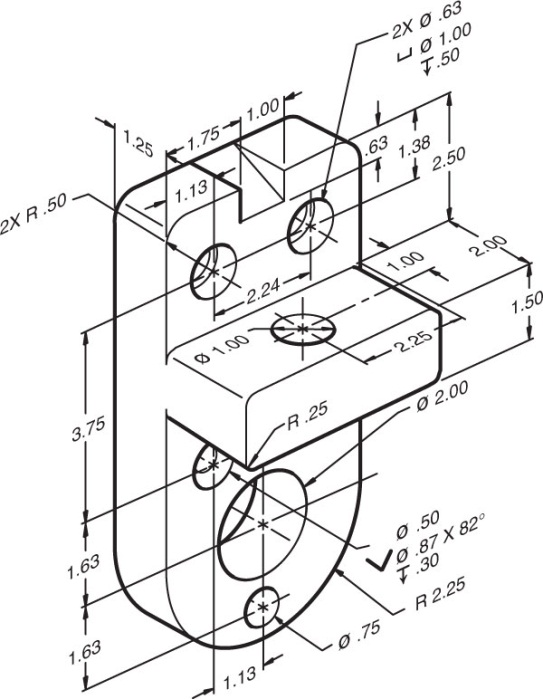 7.6 Problem 7.1 (Figure 7.60)Construct the isometric views from the multiviews.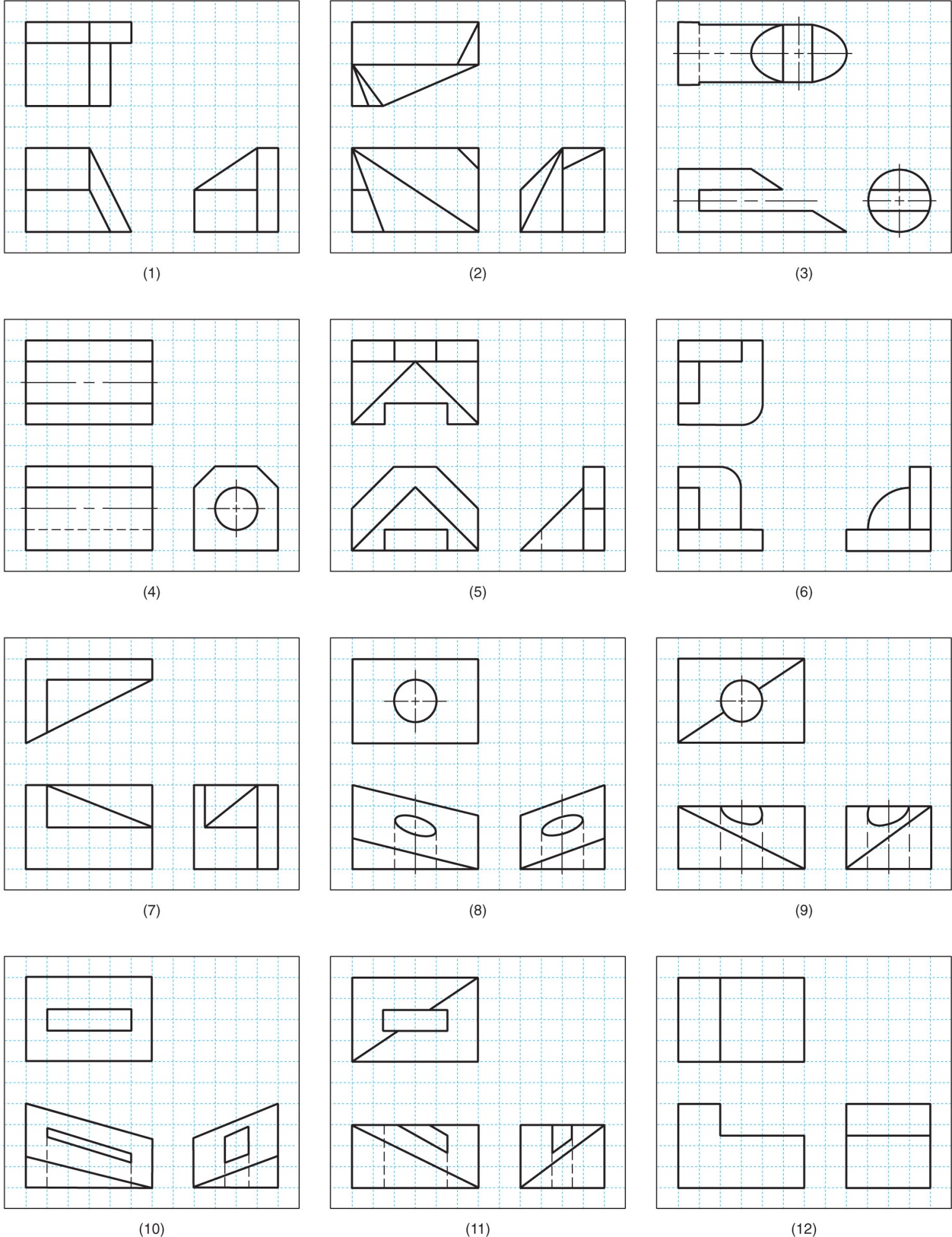 7.7 Problem 7.8 (Figure 7.61)Create one-point perspective drawing of the object.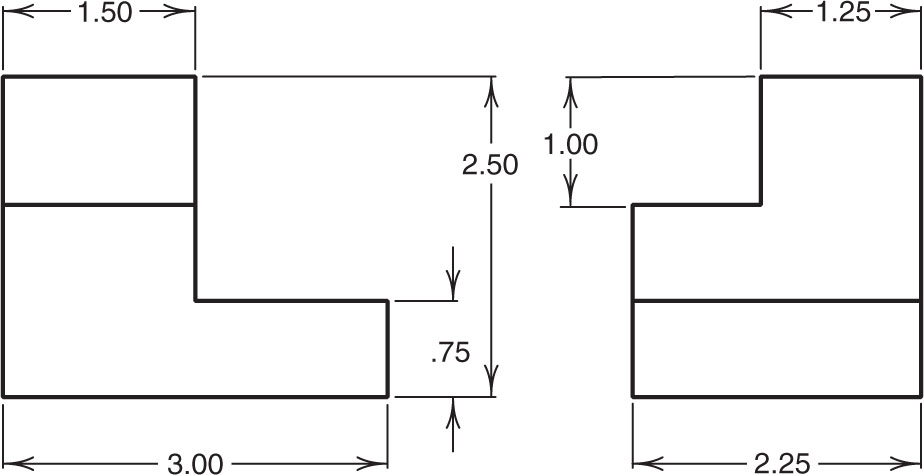 7.8 Problem 7.8 (Figure 7.63)Create one-point perspective drawing of the object.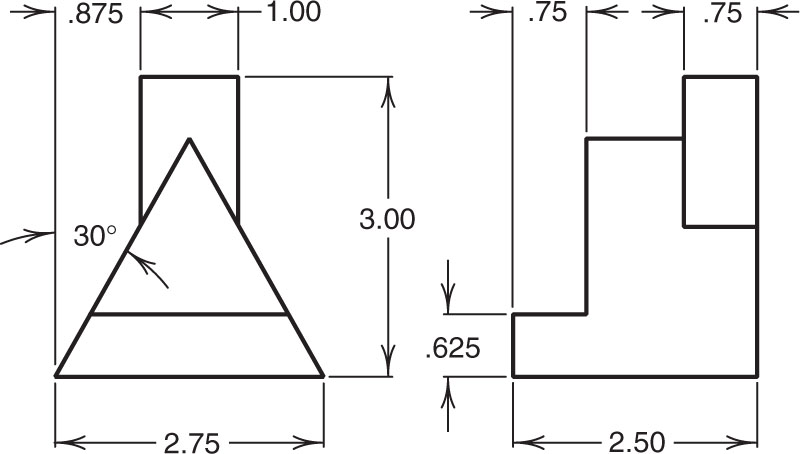 CLASSIC PROBLEMS7.1 Classic Problem 4 – Hinged CatchCreate either isometric, oblique, or pictorial drawings of the object.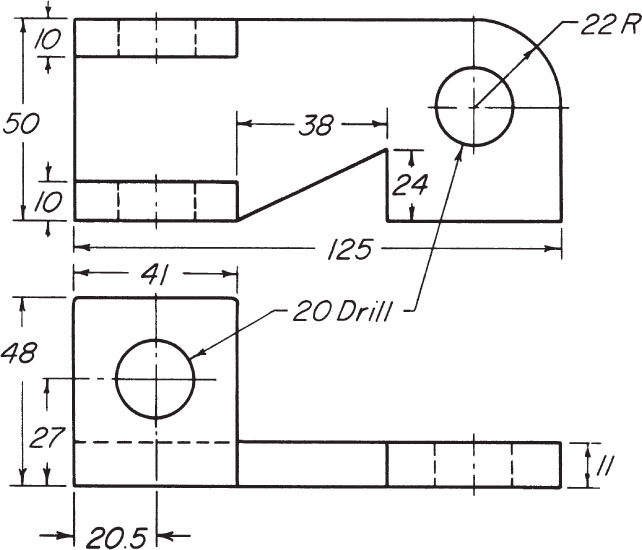 7.2 Classic Problem 5 – Offset BracketCreate either isometric, oblique, or pictorial drawings of the object.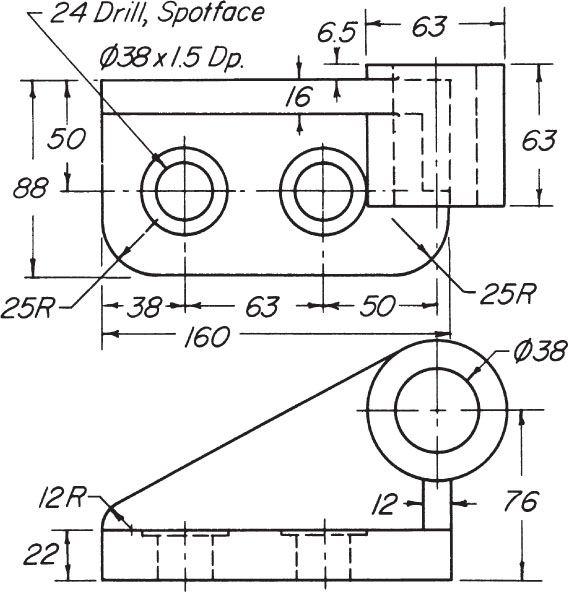 7.3 Classic Problem 6 – Cross-LinkCreate either isometric, oblique, or pictorial drawings of the object.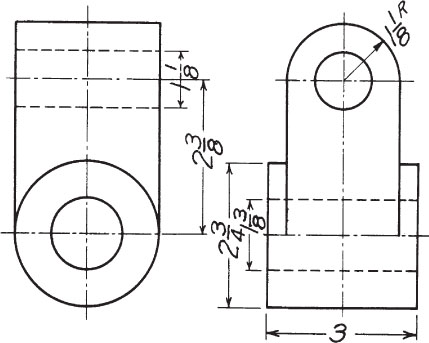 